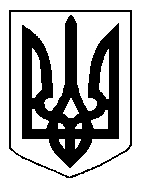 БІЛОЦЕРКІВСЬКА МІСЬКА РАДА	КИЇВСЬКОЇ ОБЛАСТІ	Р І Ш Е Н Н Я
від  30 серпня  2018 року                                                                        № 2583-55-VIIПро внесення змін в пункт 1  рішення міської ради  від 07 вересня 2017 року №  1223-35-VII «Про поновлення договору оренди землі Товариству з обмеженою відповідальністю науково-виробниче підприємство «БІЛОЦЕРКІВМАЗ»»Розглянувши звернення постійної комісії з питань земельних відносин та земельного кадастру, планування території, будівництва, архітектури, охорони пам’яток, історичного середовища та благоустрою до міського голови від 19 липня 2018 року №306/2-17, протокол постійної комісії з питань  земельних відносин та земельного кадастру, планування території, будівництва, архітектури, охорони пам’яток, історичного середовища та благоустрою від 19 липня 2018 року №138,  заяву Товариства  з обмеженою відповідальністю науково-виробниче підприємство «БІЛОЦЕРКІВМАЗ» від 21 червня 2018 року №3244, відповідно до ст. ст. 12,  93, 122, 124, 125 Земельного кодексу України, ст. 33 Закону України «Про оренду землі», ч. 5 ст. 16 Закону України «Про Державний земельний кадастр», пункту 34 частини 1 ст. 26 Закону України «Про місцеве самоврядування в Україні», міська рада вирішила:1.Внести зміни в пункт 1  рішення міської ради  від 07 вересня 2017 року №  1223-35-VII «Про поновлення договору оренди землі Товариству з обмеженою відповідальністю науково-виробниче підприємство «БІЛОЦЕРКІВМАЗ»», а саме слова: «під розміщення існуючих виробничих приміщень» змінити на слова  та цифри: «для експлуатації та обслуговування існуючої виробничої бази -  нежитлове приміщення №1 в нежитловій будівлі літера «С»», у зв’язку з заявою юридичної особи.2. Особі зазначеній в цьому рішенні звернутися до управління регулювання земельних відносин Білоцерківської міської ради для укладання додаткової угоди до договору оренди землі від 11 вересня 2012 року №78 та зареєструвати дану угоду в порядку визначеному чинним законодавством України.3. Контроль за виконанням цього рішення, покласти на постійну комісію з питань  земельних відносин та земельного кадастру, планування території, будівництва, архітектури, охорони пам’яток, історичного середовища та благоустрою.Міський голова                                                                                              Г. Дикий